İHALE İLANI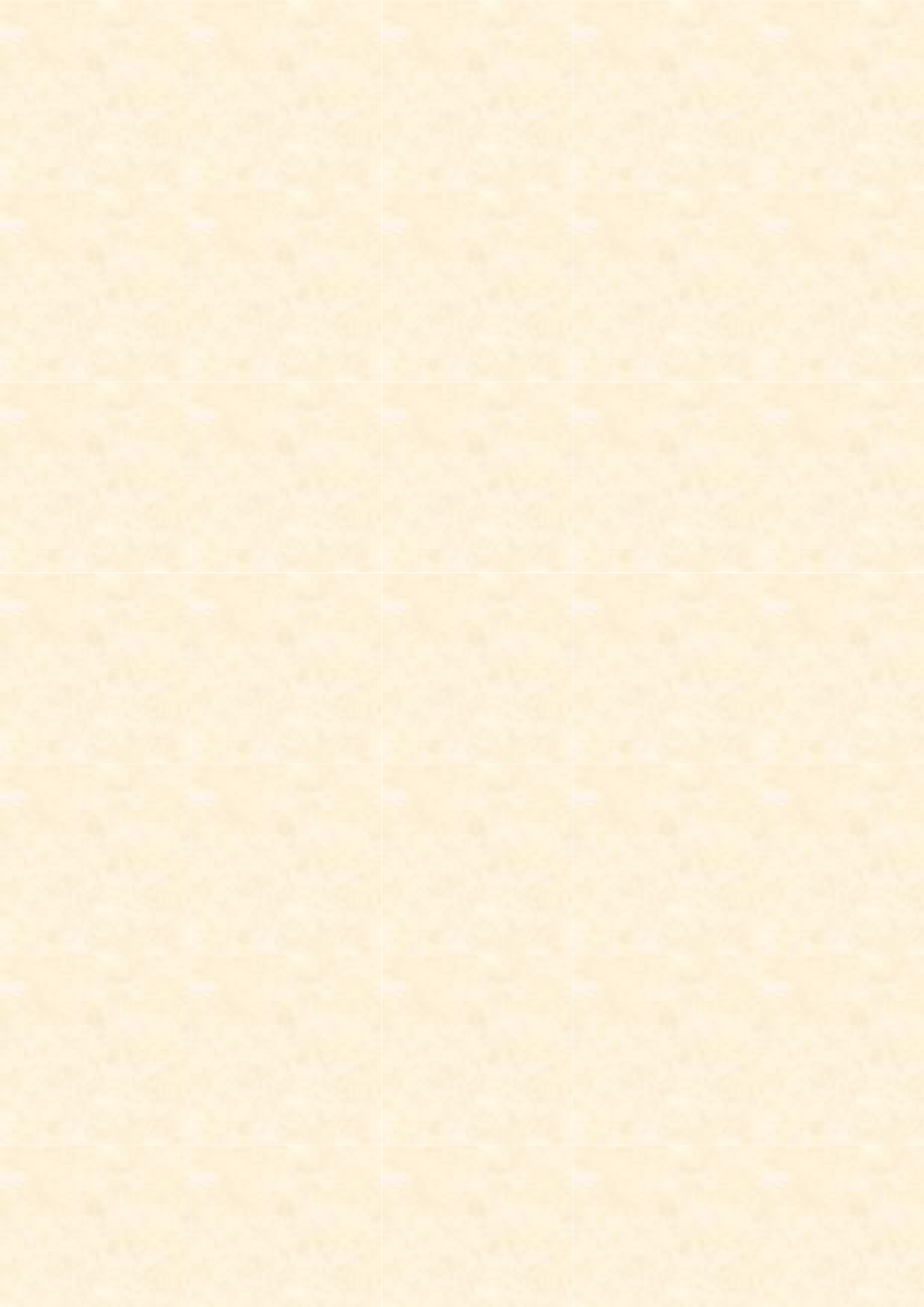 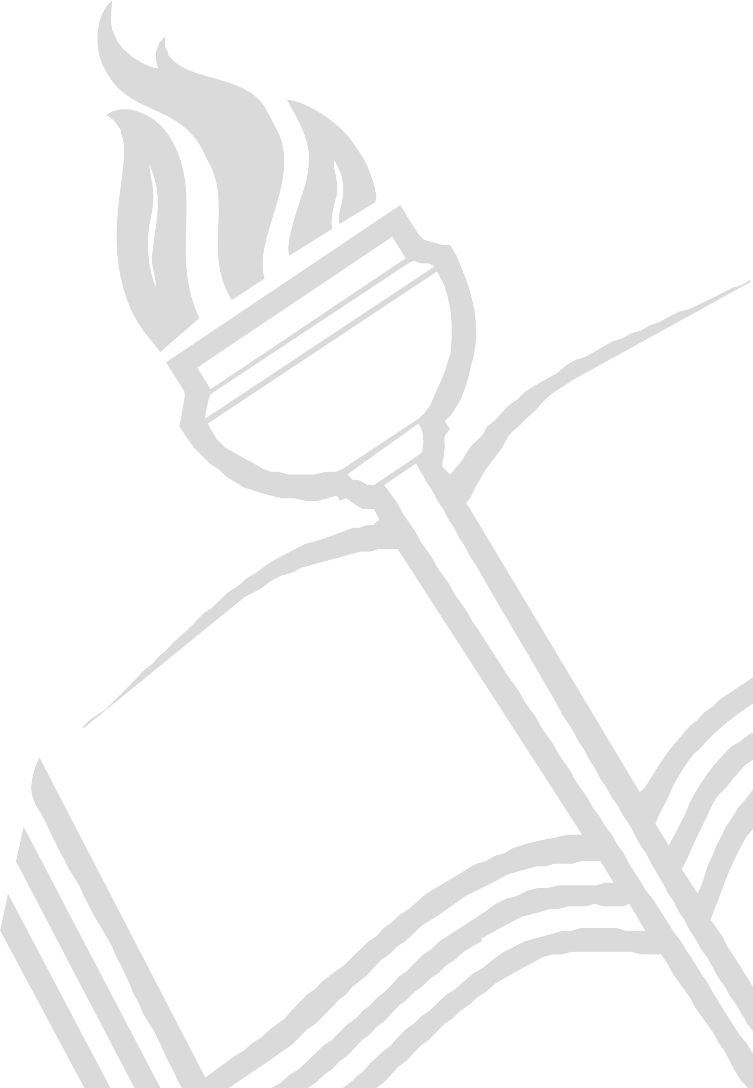 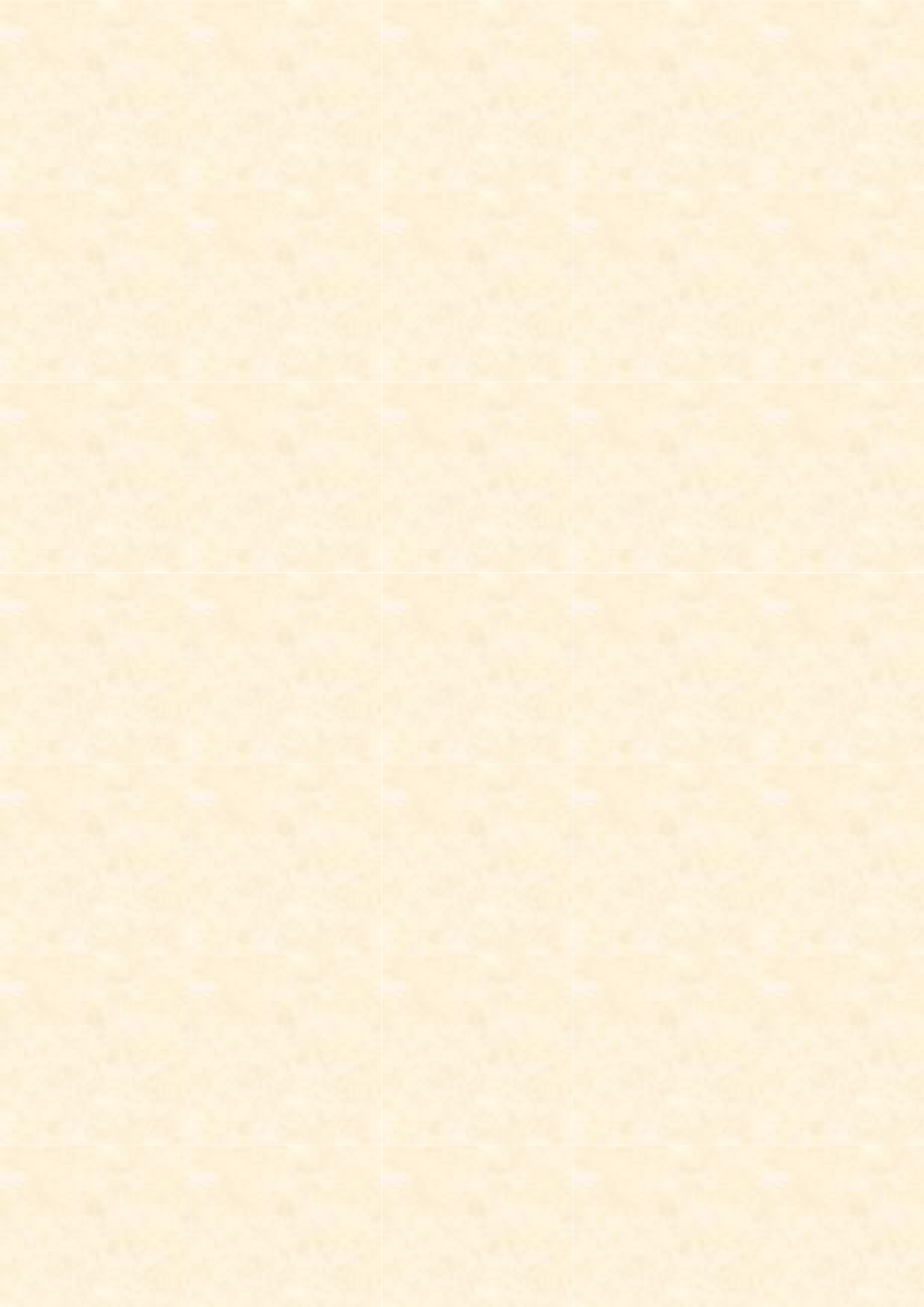 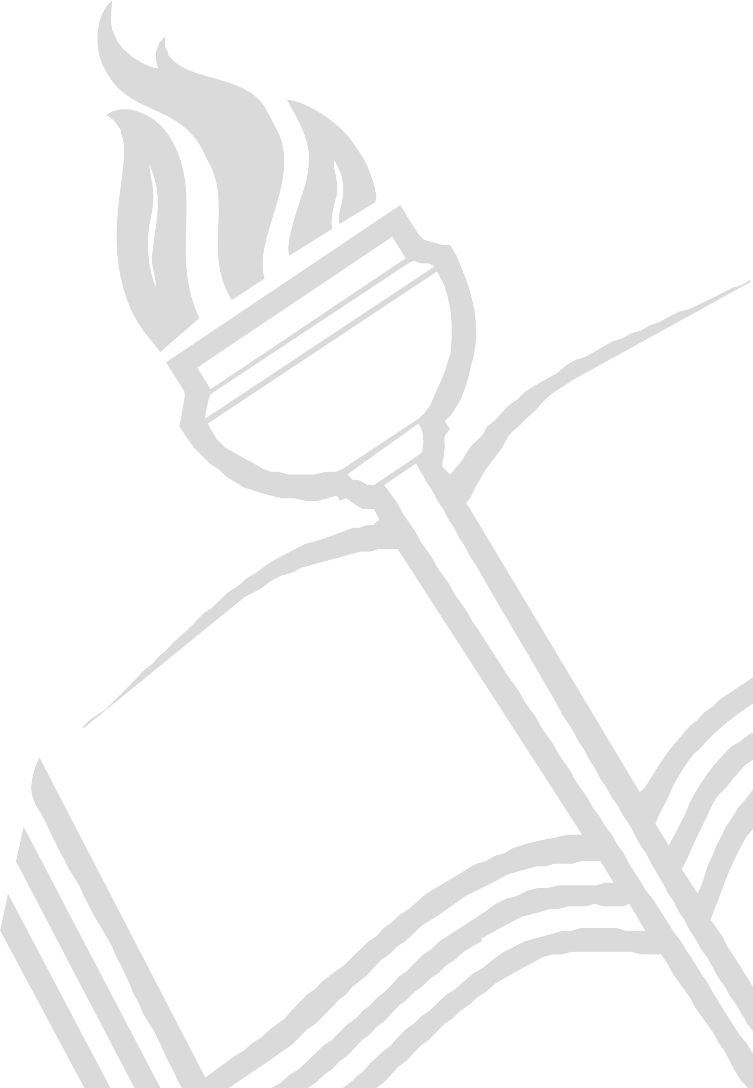 Süleyman Demirel Ortaokulu Müdürlüğü Kantin İşletmesine Ait Kiralama İşlemleri İhale İlanıMadde 1. İhale konusu iş; Sivas Süleyman Demirel Ortaokulu Müdürlüğü binası kantini, 09/02/2012 tarihli Milli Eğitim Bakanlığı Okul AileBirliği Yönetmeliği çerçevesinde üçüncü şahıslara kiralamak suretiyle işletilecektir.Madde 2. Söz konusu okul kantini 08/09/1993 tarihli ve 2886 sayılı Devlet İhale Kanunu’nun 51. Maddesinin birinci fıkrasının (g) bendine göre pazarlık usulü ile üçüncü sahıslara kiralamak suretiyle işletilecektir. Kiralamada taraflarca sözleşme düzenlenir.Madde 3. Pazarlığa konu olan kantinin bulunduğu;Madde 4.İhaleyeiştirakedenler, Milli Eğitim Bakanlığı Okul Aile Birliği Yönetmeliği Kiralama Sözleşmesindeki genel hükümleri ve kantin kiralama işine ait şartnamedeki genel şartların tüm maddelerini önceden okumuş ve aynen kabullenmiş sayılırlar.Madde 5. İhaleye katılmak isteyenler, ihale ile ilgili şartnameyi Sivas / Merkez Süleyman Demirel Ortaokulu Okul Aile Birliğinin Ziraat Bankası (Kongre Şubesi) TR 60 000 1 0021 1136 9175 4250 03 noluhesabına 100TL(Yüz TL) yatırarak, makbuz karşılığında Sivas / Merkez Süleyman Demirel Ortaokulu Müdürlüğünden temin edebileceklerdir. Madde 6. İhaleye Katılacak Kişilerde Aranacak Şartlar:6.1-T.C. vatandaşıolmak.6.2-Yüz kızartıcı bir suçtan hüküm giymemiş olmak.6.3-Başka bir kantin işletiyor olmamak ve Geçmiş eğitim-öğretim yılında kantin işletmeciliği yapıldı ise borcu bulunmamak6.4-İhaleye katılmak isteyen kişi bizzat katılacaktır.(Vekalet ile ihaleye girilmez)6.5-Mesleki Yeterlilik Belgesi’ne sahip olmak, kantin işletmeciliği ustalık belgesine haiz olmak şarttır. (ustalık belgesi yoksa sırası ile kalfalık ve bunların bulunmaması durumunda kurs bitirme belgesine sahip olması şartı aranacaktır.)6.6-İhaleden men yasağı almamış olmak6.7-Vergi borcu bulunmamak.6.8-İhalesine katıldığı okulun/kurumun servis taşımacılığını yapmamak.6.9-Sağlık yönünden sakıncalı olmamak.(Sağlıkraporu)6.10-İhaleye 18yaşından küçükolmamak şartıyla gerçek kişiler katılabilir.6.11-Komisyon başkanı ve üyeleri ile okul aile birliğinin yönetim ve denetim kurulu üyelerinin üçüncü dereceye kadar yakını olmamak.1/1Madde 7. İhale Komisyonuna Verilecek Evraklar :7.1-İkametgah senedi (6 aydan eski olmamak)7.2-Nüfus cüzdanı fotokopisi7.3-Sabıka kaydı (6 aydan eski olmamak)7.4-Başka bir kantin çalıştırmadığına dair alınmış belge (Sivas Esnaf ve Sanatkarlar Odasından). Geçmiş eğitim-öğretim yılında kantin işletmeciliği yapıldı ise borcu olmadığına dair belge.7.5-05/06/1986 tarihli 3308 sayılı Mesleki Eğitim Kanunu hükümlerine göre kantincilik alanında alınmışUstalık belgesi istenir. Ancak katılımcıların hiçbirisinin ustalık belgesi bulunmaması durumunda kursBitirme belgesi, kalfalık veya işyeri açma belgelerinden en az birine sahip olma şartı aranır.7.6-İhalesine katıldığı okulun/kurumun servis taşımacılığını yapmadığına dair belge.7.7-İhale şartnamesi alındı dekontu.(Aslı)7.8-İhale şartnamesinin Sivas / Merkez Süleyman Demirel Ortaokulu Müdürlüğü imzalı örneği. 7.9-Geçici teminat Sivas  Okul Aile Birliğinin hesabına, tespit edilen yıllık kira bedelinin %3’ünden az olmamakÜzere Sivas Merkez Ziraat Bankası  TR 60 000 1 0021 1136 9175 4250 03 nolu hesabına  (850TL) tekabül eden tutarı geçici teminat olarak yatırdığına dair dekont.7.10-İhaleye katılacak iştirakçinin sağlık raporu (6 aydan eski olmamak, ihaleyi aldıktan sonar istenecektir.)7.11-İhaleden men yasağı almadığına dair belge.7.12-Ihaleye 18 yaşından küçük olmamak şartıyla gerçek kişiler katılabilir.Madde8. DiğerHususlar:8.1-Kantin ihalesini alan kişi fiilen sözleşme sonuna kadar kantini işletecektir. Hiçbir şekilde kantini başkasınadevredemez.8.2-Tekliflerde Dış Zarfın 2886 sayılı Devlet İhale Kanununun 38.maddesine uygun olacak.8.3-Teklif ve belgeler Şartnamede açıklandığı şekilde hazırlanarak Okul Müdürlüğüne, ihale günü ihale saatineKadar teslim edilecektir. Belirtilen gün ve sate kadar dosyayı teslim etmeyenler ihaleye katılamazlar.8.4-İhale üzerinde kalan istekli kararın kendisine tebliğinden itibaren (5)beş gün içinde kesin teminat (1658) ile                  işletme bedelinin ilk taksidini peşin yatırarak sözleşme imzalayacaktır. Aksi takdirde teminatiratkaydedilir.8.5-Sözleşmeler bir yıllık olup öğrenci ve personel sayısında %25 oraınında değişiklik durumu gözönündebulundurularak her yıl(TÜFE-on iki aylık ortalamalara göre yüzde değişim) oranında artış yapılacaktır.8.6-İhaleden önce kantin yeri görülebilir.8.7-Yıllık işletme bedeli peşin veya (8,5) sekiz buçuk ayda taksitlerle ödenir.  Okullarınyarı yıl tatilinde olduğu Şubat ayında (15) günlük ile yaz tatilinde olduğu Haziran, Temmuz, Ağustos aylarında kira ödenmez.8.8-İhaleye katılan olmaması durumunda, yeni ihale bir hafta sonar yine aynı yer ve saatte yapılacaktır.8.9-Kantin yükümlülüklerinin takibibirlik ve okul yönetimi tarafından yapılır. Kantin işletmecisinin yükümlülüklereUymadığı birlik yönetimince tespit edildiğinde sözleşme birlik kararı ile feshedilir.8.10-İşletmeye ait elektrik ve su sayaç abonelikleri yeni müstecir tarafından kendi adına yapılacaktır.8.11-Şartname ve akdedilecek sözleşmenin takibinden doğacak her türlü ihtilaf mercii ilgili yasalar çerçevesindeSivas Mahkemelerive Sivas İcra Daireleri’dir.ÖzelŞart:Milli Eğitim Bakanlığı tarafından hazırlanan 09/02/2012 tarih ve 28199 sayılı Resmi Gazetede yayımlanan Okul Aile Birliği Yönetmeliğinin ekler bölümünde bulunan Özel Şartlar başlığında “ Kiracının değişmesi durumda; kantinej kiracı tarafından yapılan tüm tesisi masrafları kullanım süresi ve amortisman da dikkate alınarak okul, birlik, varsa ilgili oda temsilcisinin /kuruluşunun ve gerektiğinde bilirkişi katılımıyla oluşturulan komisyonca takdir edilen meblağ, eski kiracıya yeni kiracı tarafından ödenir. Bu husus ihale ilanında ve şartnamede belirtilir. “ hükmü gereğince eski kiracı tarafından yapılan tüm tesis masrafları, okulumuzca oluşturulan komisyon tarafından belirlenen miktar eski kiracıya yeni kiracı tarafından ödenir.	Madde 9. İş bu ilan 26/09/2019 günü saat 10:00 ile11//10/2019 günü saat 10:00 kadar 15 gün süre ile Sivas Milli Eğitim Müdürlüğü Sivas Süleyman Demirel Ortaokulu Müdürlüğü ilan panolarında ve Sivas Milli Eğitim Müdürlüğü’nün resmi İnternet sitesi (sivas.meb.gov.tr) adreslerinde ilan edilecektir.26/09/2019İhale Komisyonu                                                                                                                                                                                            1/2